Gruppe Auszubildende 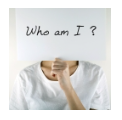 Aufgabe Einzelarbeit (30 Minuten) Beantworten Sie bitte für sich die folgenden Fragen: Welche unterschiedlichen Anforderungen werden in dieser Situation an Sie als Auszubildende im Pflegeberuf gestellt? 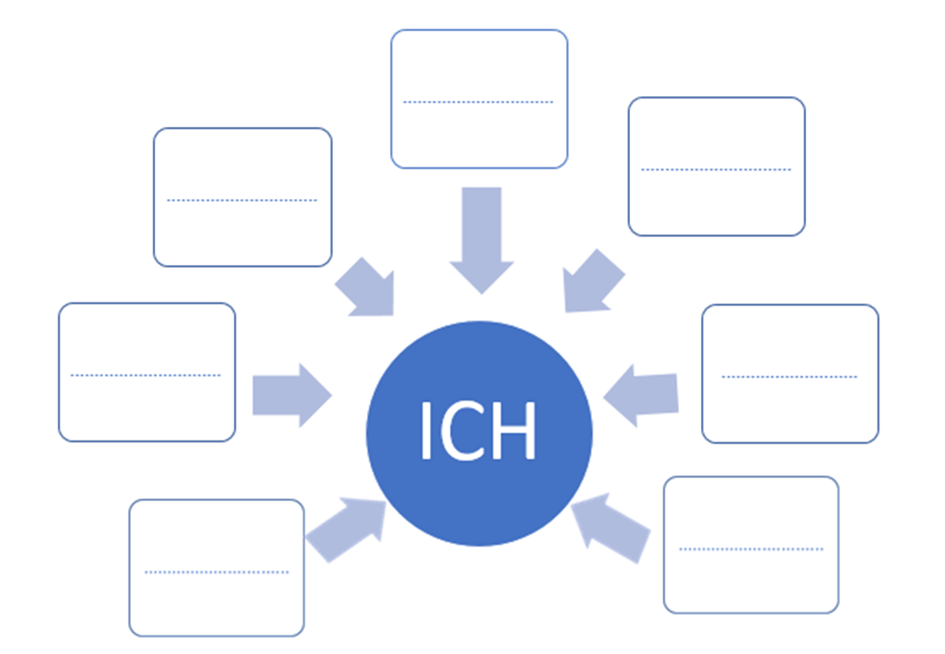 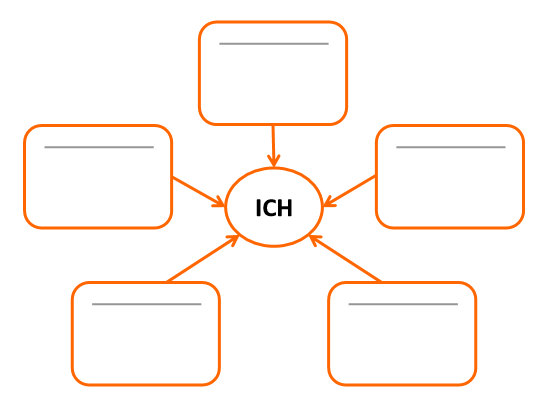 Was bedeuten diese Erwartungen für Sie als Auszubildende?Welche Erwartungen stehen im Widerspruch zueinander? Wie wollen Sie damit umgehen?Welche sind Ihnen wichtig/unwichtig?Welche erscheinen Ihnen dringlich und unaufschiebbar?Werden Sie allen an Sie gestellten Erwartungen gerecht werden können? Überlegen Sie bitte, welche Erwartungen wollen/können Sie… Aufgabe Teil 2 Gruppenarbeit (15 Minuten) Bitte tauschen Sie sich zunächst in der Gruppe „Auszubildende“ über Ihre Entscheidungen aus. 	Aufgabe Teil 3 (20 Minuten)Im Plenum werden wir gleich eine Diskussion führen, Rollenpartner werden die Personen: Frau Schröder, die/der Auszubildende, die/der Praxisanleiter*in und ein/e Lehrer*in sowie jeweils ein/e Vertreter*in der Organisationen: Schule und Pflegeheimsein.Eine/r von Ihnen soll abgeordnet werden, die Diskussion zu führen. Bereiten Sie ihn/sie bitte zunächst noch gemeinsam in Ihrer Gruppe vor:Aus Ihrem Ergebnis der Tabelle oben sehen Sie, dass Sie einige Erwartungen der Rollenpartner*innen enttäuschen müssen. Warum ist das so? Schreiben Sie kurz auf, warum Sie die entsprechenden Erwartungen nicht erfüllen können. Zeigen Sie widersprüchliche Erwartungen auf und werben Sie für Ihre Perspektive.Könne Sie Ihren Rollenpartner*innen Ausgleichsangebote machen? Welche? Welche Erwartungen bestehen tatsächlich? Wurden diese Erwartungen ausdrücklich geäußert? In der nun erfolgenden Diskussion werden Sie das Gespräch mit den Rollenpartner*innen suchen und die gegenseitigen Erwartungen besprechen.…erfüllen…z.T. erfüllen…nicht erfüllen